60 - Recht om te protesteren Er mag geen enkele vergoeding of waarborg gevraagd worden voor het indienen van een protest, maar protesten op grond van meetvoorschriften kunnen hierop een uitzondering vormen(zie ook de voorschriften vermeld bij regel 64,4(e)).64.4(e) - BeslissingenBij een protest op grond van een klassenvoorschrift kan het protestcomité voorafgaandelijk aan de meting, de partijen een waarborg opleggen om de kosten te dekken voor de daaropvolgende controles.67 - SchadevergoedingSchadevergoedingen en elke andere actie ten gevolge van schadegevallen waarbij een boot onderworpen is aan de RvW, vallen onder de bevoegde jurisdictie en worden niet behandeld door het protestcomité.70.5(a) - Weigering van het recht op Hoger BeroepHiervoor dient de toestemming van Belgian Sailing bekomen te worden voorafgaand aan de publicatie van de Wedstrijdaankondiging. Ze dient aangebracht op het officiële mededelingenbord tijdens de wedstrijd.78.1 - Voldoen aan klassenvoorschriften en certificatenIedere boot van in België woonachtige personen, waarmee wordt deelgenomen aan wedstrijden in Belgische wateren, moeten voorzien zijn van:-een geldige meetbriefHet wedstrijdcomité dient zich ervan te vergewissen dat aan deze eis voldaan is.88.2 - Wijzigingen aan de bepalingen van de Nationale AutoriteitGeen enkele bepaling van Belgian Sailing mag gewijzigd of weggelaten worden door de wedstrijdaankondiging of de wedstrijdbepalingen zonder voorafgaande toestemming van Belgian Sailing.91(b) - ProtestcomitéDe voorafgaande schriftelijke toestemming van Belgian Sailing is vereist voor de samenstelling van een jury die beantwoordt aan de voorwaarden vermeld in appendix N. Deze toelating dient aangebracht te worden op het officiële mededelingenbord tijdens de wedstrijd.Als Belgische leden mogen zowel IJ als NJ worden opgenomen.Deze goedkeuring kan enkel gegeven worden als minimum 40% van het totaal aantal juryleden bestaat uit door Belgian Sailing erkende race officials. (40% wordt berekend naar beneden afgerond; b.v. 7x40% is 2,8, wordt 2). Als Belgische leden mogen zowel IJ als NJ worden opgenomen erkend die bij Belgian Sailing als official geregistreerd staan.APPENDIX G1 - Identificatie op zeilen.Alle boten die deelnemen aan een wedstrijd vermeld op de nationale kalender moeten voldoen aan de voorschriften van appendix G1APPENDIX R -Hoger Beroep en aanvragen proceduresDe aanvragen dienen gestuurd ofwel naar de zetel van Belgian Sailing, ofwel per mail naar appeal@belgiansailing.be. Zie de website www.belgiansailing.be voor de procedure. ROYAL BELGIANSAILING FEDERATIONvzw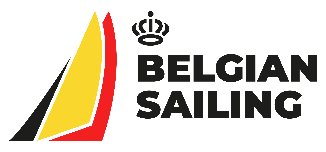 ROYAL BELGIANSAILING FEDERATIONasblDoc. N :RO&RC – Classes-Rules - NRevisie1.00Datum :14/07/2020WORLD SAILING RRS 2021 - 2024 - BIJKOMENDE BEPALINGEN ROYAL BELGIAN SAILING FEDERATIONWORLD SAILING RRS 2021 - 2024 - BIJKOMENDE BEPALINGEN ROYAL BELGIAN SAILING FEDERATIONWORLD SAILING RRS 2021 - 2024 - BIJKOMENDE BEPALINGEN ROYAL BELGIAN SAILING FEDERATIONOpgesteld door :RO&RC – Belgian sailing Datum:14/07/2020Bekrachtigd door : RvB – Belgian SailingDatum : 14/07/2020